КПВ1. (Мицкевич А.А. Сборник заданий по экономике с решениями. – М.: Вита-Пресс, 2011)Королевство Экомания производит два знаменитых продукта: масло и пушки. Премьер-министр, выпускник Лондонской школы экономики, анализирует следующую границу годовыхпроизводственных возможностей (см. рис.).Кривая производственных возможностейЭту кривую можно представить в виде таблицы по точкам перелома:Заполните пропуски: Премьер-министр знает, что максимальное количество пушек, которое может быть произведено в Экомании, составляет ____ тыс. штук. При производстве 60 тыс. т масла не может быть выпущено более ____ тыс. пушек. Альтернативной стоимостью увеличения производства пушек с 20 тыс. до 30 тыс. в год будет уменьшение производства масла на ____ тыс. т в год.При производстве 30 тыс. т масла и 30 тыс. штук пушек выпуск масла может быть увеличен до____ тыс. т. Максимальная альтернативная стоимость производства одной тысячи пушек равна _____ тыс. т масла, а минимальная — не более_____ тыс. т масла.2. (Мицкевич А.А. Сборник заданий по экономике с решениями. – М.: Вита-Пресс, 2011На одном поле фермер может произвести 500 т картофеля или 100 т пшеницы, а на другом альтернативная стоимость выращивания 2 т пшеницы равна 5 т картофеля при максимальном производстве картофеля, равном 1000 т. Построить кривую производственных возможностей фермера.3. (Мицкевич А.А. Сборник заданий по экономике с решениями. – М.: Вита-Пресс, 2011Фермер имеет три поля, каждое из которых однородно, хотя их продуктивность неодинакова. Поля используются под картофель и пшеницу. На первом поле фермер может вырастить либо 16 т картофеля, либо 4 т пшеницы, на втором — 8 и 3 соответственно, а на третьем — 4 и 2. Построить кривую производственных возможностей.4. (Мицкевич А.А. Сборник заданий по экономике с решениями. – М.: Вита-Пресс, 2011Используя наилучшим образом два своих поля, фермер имеет следующую кривуюпроизводственных возможностей: АНайдите верные утверждения среди cледующих:а) Альтернативной стоимостью производства первых 600 т пшеницы является производство 600 т картофеля. б) Альтернативной стоимостью производства последних 300 т картофеля является производство 300 т пшеницы.в) При производстве картофеля в размере 250 т альтернативной стоимостью одной тонны пшеницы будут три тонны картофеля.г) Кривая производственных возможностей показывает максимально возможное производство картофеля при заданном уровне производства пшеницы.д) Нельзя произвести 500 т пшеницы и 700 т картофеля.е) При производстве 300 т пшеницы альтернативной стоимостью одной тонны картофеля будет одна тонна пшеницы.ж) для увеличения производства пшеницы с 500 т до 700 т нужно пожертвовать снижением урожая картофеля на 400 т.5. (Мицкевич А.А. Сборник заданий по экономике с решениями. – М.: Вита-Пресс, 2011Фермер владеет тремя полями площадью 100, 150 и , урожайность которых оценивается в 25, 20 и 15 ц пшеницы с гектара и в 50, 60, 60 ц кукурузы соответственно.Построить границу производственных возможностей и таблично задать кривую производственных возможностей.6. (Мицкевич А.А. Сборник заданий по экономике с решениями. – М.: Вита-Пресс, 2011На одном поле фермер может произвести 500 т картофеля или 100 т пшеницы, а на другом альтернативная стоимость выращивания 2 т пшеницы равна 5 т картофеля при Максимальном производстве картофеля, равном 1000 т. Фермеру необходимо собрать ровно 200 т пшеницы. Каково при этом максимально возможное производство картофеля (в тоннах)?7. (Мицкевич А.А. Сборник заданий по экономике с решениями. – М.: Вита-Пресс, 2011На одном поле фермер может произвести 1000 т картофеля или 400 т пшеницы, а на другом альтернативная стоимость выращивания 2 т пшеницы равна 6 т картофеля при максимальном производстве картофеля, равном 1500 т. Фермеру необходимо собрать ровно 200 т пшеницы. Каково при этом максимально возможное производство картофеля (в тоннах)?8. (Мицкевич А.А. Сборник заданий по экономике с решениями. – М.: Вита-Пресс, 2011Иван может получить на своем поле либо 400 т пшеницы, либо 1000 т картофели. Для Петра альтернативной стоимостью выращивания одной тонны картофеля будет производство 0,25 т пшеницы при максимальном урожае картофеля, равном 1200 т. Два фермера — Иван и Петр решили объединить свои усилия. Это не увеличит их производительности.а) Построить кривую производственных возможностей «коллективного» хозяйства.б) Верно ли, что альтернативной стоимостью производства первых 1200 т картофели является производство 400 т пшеницы?в) Верно ли, что нельзя произвести 600 т картофели и 550 т пшениццы?г) Верно ли, что при производстве 1700 т картофеля альтернативной стоимостью увеличения производства картофеля на 20 т является отказ от 8 т пшеницы?д) Верно ли, что для увеличения производства пшеницы с 200 т на 550 т нужно пожертвовать снижением урожая картофеля на 1100 т?Задачи повышенной сложности.№1 (Равичев С.А., Григорьев С.Э., Протасевич Т.А., Свахин А.С. Сборник задач по экономике)Бабушка, мать и дочь организовали семейное предприятие по вязанию шерстяных носков и варежек. За год мать может связать 250 пар варежек или 300 пар носков, бабушка - 210 пар варежек или 350 пар носков, дочь - 150 пар варежек или 300 пар носков. Постройте кривую производственных возможностей семьи.№2 Три  бригады производят товары X и Y.  Первая бригада состоит из работников, имеющих 1 разряд, вторая из работников, имеющих 2 разряд, третья из работников, имеющих 3 разряд.  Используя эффективно все ресурсы, первая бригада может произвести 40 единиц товара X или 20 единиц  товара Y. Вторая бригада  может произвести 40 единиц товара X или 60 единиц  товара Y, третья - 20 единиц товара X или 40 единиц  товара Y. Альтернативные затраты производства у каждой бригады постоянны.  Начальник цеха решил изменить распределение работников. Теперь все бригады имеют одинаковый состав, и их общая кривая производственных возможностей представлена функцией Y = 120 - X . Постройте графики КПВ для обоих случаев. При каком условии это решение рационально?№3 Вы являетесь главным экономистом небольшой страны, состоящей из двух республик - Первой и Второй. Данная страна занимается производством только двух товаров - хлеба и зрелищ. Вы располагаете данными о количестве бригад рабочих в каждой из республик и графиками кривых производственных возможностей (КПВ) для бригад каждой из двух республик:	КПВ одной бригады первой страны		 КПВ одной бригады второй страны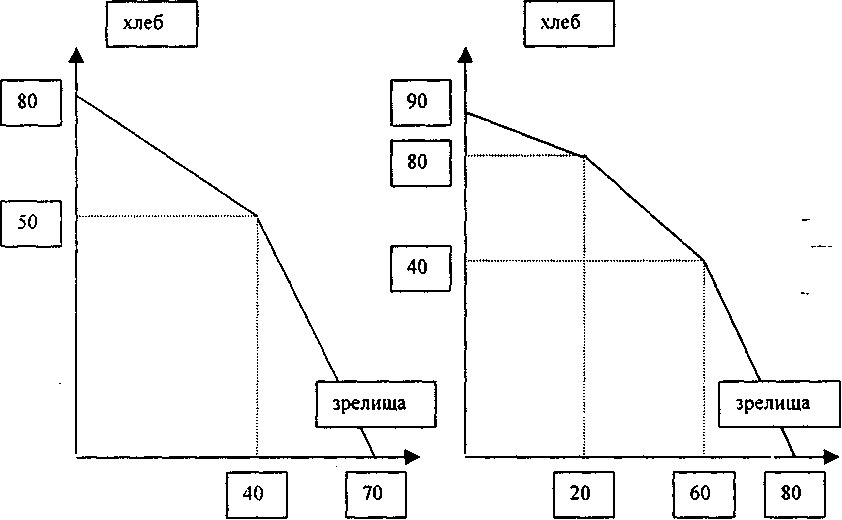 Количество бригад – 10				Количество бригад - 20Вам через 20 минут необходимо отчитаться перед президентом страны об альтернативной стоимости 801-ой и 1900-ой единиц зрелищ.№4 Три фермера — Билли, Вилли и Дилли — выращивают фасоль и кукурузу. У всех поля имеют одинаковую площадь. Если все поля засеять кукурузой, то на каждом поле вырастет 300 тонн кукурузы. Технология выращивания фасоли у фермеров разная: у Билли урожайность на  25% больше, чем у Вилли, а у Вилли на 25% больше, чем у Дилли. Билли выращивает 200 тонн фасоли. Постройте совместную КПВ, если дядя Скрудж посоветует Билли, Вилли и Дилли работать вместе.№5 В стране Амляндии максимально возможные площади под производство репы и кукурузы составляют . Урожайность 1 гектара в этой стране составляют 2 тонны кукурузы или 1 тонна репы с 1 гектара. В стране Блямбунии может быть выращено максимально 30 тонны репы, причем урожайность репы составляет 1,5 тонны/гектар. Урожайность кукурузы 0,5 тонны/гектар. Постойте общую КВП для двух стран.№6 (Равичев С.А., Григорьев С.Э., Протасевич Т.А., Свахин А.С. Сборник задач по экономике)Отец, мать, дочь и сын приехали на дачу. Им предстоит собрать крыжовник и натаскать песка для грядок. Поработать на участке они могут только 4 часа. Отец собирает в час 48 стаканов крыжовника, мать - 31,5 стакана, дочь - 25 стаканов, сын - 42 стакана. Отец за час может принести 20 ведер песка, мать - 14 ведер, дочь - 12 ведер, сын - 18 ведер. Всего семье необходимо принести 100 ведер песка. Как семье распределить работу, чтобы при этом собрать наибольшее возможное количество крыжовника? Сколько крыжовника будет собрано№7 (Равичев С.А., Григорьев С.Э., Протасевич Т.А., Свахин А.С. Сборник задач по экономике)На рисунке показаны границы производственных возможностей фирм A, B и C при производстве товаров X и Y. а) Постройте общую кривую производственных возможностей трех фирм.(0,5 балл)б) Определите сколько будет проиизводится товара Х, если известно что:  (1,5 балла)фирмы производили товары X и Y с максимальным использованием всех имеющихся у них ресурсов;кривая спроса на Товар Y задана формулой: QY = 50-4PYравновесие на рынке товара Y достигается при цене 6 руб. за единицу;все произведенное фирмами количество товаров X и Y было куплено;Масло, тыс.т908060350Пушки, тыс.шт.010203040